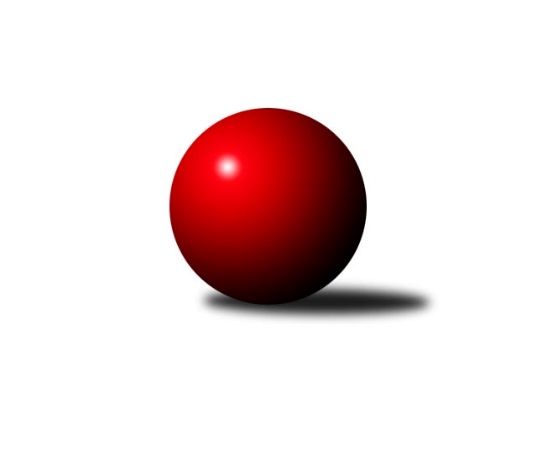 Č.1Ročník 2010/2011	27.9.2010Nejlepšího výkonu v tomto kole: 2430 dosáhlo družstvo: TJ Unie Hlubina EOkresní přebor Ostrava 2010/2011Výsledky 1. kolaSouhrnný přehled výsledků:TJ Unie Hlubina˝B˝	- TJ Unie Hlubina˝D˝	10:6	2404:2366		27.9.SKK Ostrava˝D˝	- TJ VOKD Poruba˝E˝	2:14	2264:2367		27.9.TJ Sokol Dobroslavice ˝A˝	- TJ Sokol Bohumín˝C˝	14:2	2418:2362		27.9.TJ Sokol Bohumín D	- TJ Sokol Michálkovice˝C˝	10:6	2267:1923		27.9.TJ VOKD Poruba C	- TJ Unie Hlubina C	4:12	2267:2331		27.9.TJ Unie Hlubina E	- SKK Ostrava C	12:4	2430:2396		27.9.Tabulka družstev:	1.	TJ Sokol Dobroslavice ˝A˝	1	1	0	0	14 : 2 	 	 2418	2	2.	TJ VOKD Poruba˝E˝	1	1	0	0	14 : 2 	 	 2367	2	3.	TJ Unie Hlubina E	1	1	0	0	12 : 4 	 	 2430	2	4.	TJ Unie Hlubina C	1	1	0	0	12 : 4 	 	 2331	2	5.	TJ Unie Hlubina˝B˝	1	1	0	0	10 : 6 	 	 2404	2	6.	TJ Sokol Bohumín D	1	1	0	0	10 : 6 	 	 2267	2	7.	TJ Unie Hlubina˝D˝	1	0	0	1	6 : 10 	 	 2366	0	8.	TJ Sokol Michálkovice˝C˝	1	0	0	1	6 : 10 	 	 1923	0	9.	SKK Ostrava C	1	0	0	1	4 : 12 	 	 2396	0	10.	TJ VOKD Poruba C	1	0	0	1	4 : 12 	 	 2267	0	11.	TJ Sokol Bohumín˝C˝	1	0	0	1	2 : 14 	 	 2362	0	12.	SKK Ostrava˝D˝	1	0	0	1	2 : 14 	 	 2264	0Podrobné výsledky kola:	 TJ Unie Hlubina˝B˝	2404	10:6	2366	TJ Unie Hlubina˝D˝	Jiří Štroch	 	 213 	 187 		400 	 0:2 	 411 	 	210 	 201		Koloman Bagi	Stanislav Navalaný	 	 219 	 196 		415 	 2:0 	 387 	 	203 	 184		František Sedláček	Petr Foniok	 	 190 	 179 		369 	 0:2 	 392 	 	208 	 184		Hana Vlčková	Miloslav Palička	 	 182 	 206 		388 	 0:2 	 439 	 	222 	 217		Božena Olšovská	Rudolf Riezner	 	 201 	 201 		402 	 2:0 	 356 	 	197 	 159		Jiří Preksta	Martin Ferenčík	 	 201 	 229 		430 	 2:0 	 381 	 	195 	 186		Alena Koběrovározhodčí: Nejlepší výkon utkání: 439 - Božena Olšovská	 SKK Ostrava˝D˝	2264	2:14	2367	TJ VOKD Poruba˝E˝	Pavel Kubina	 	 183 	 182 		365 	 0:2 	 394 	 	183 	 211		Petr Číž	Antonín Pálka	 	 180 	 190 		370 	 0:2 	 412 	 	209 	 203		Ladislav Mrakvia	Jaroslav Šproch	 	 173 	 186 		359 	 0:2 	 373 	 	188 	 185		Václav Boháčik	Miroslav Böhm	 	 200 	 190 		390 	 0:2 	 402 	 	209 	 193		Zdeněk Mžik	Jiří Koloděj	 	 221 	 212 		433 	 2:0 	 389 	 	208 	 181		Vojtěch Turlej	Miroslav Koloděj	 	 178 	 169 		347 	 0:2 	 397 	 	184 	 213		Jakub Hájekrozhodčí: Nejlepší výkon utkání: 433 - Jiří Koloděj	 TJ Sokol Dobroslavice ˝A˝	2418	14:2	2362	TJ Sokol Bohumín˝C˝	Karel Kuchař	 	 202 	 182 		384 	 2:0 	 382 	 	206 	 176		René Světlík	Lumír Kocián	 	 194 	 203 		397 	 2:0 	 387 	 	213 	 174		Martina Kalischová	Karel Ridl	 	 204 	 204 		408 	 2:0 	 398 	 	203 	 195		Libor Krajčí	Martin Třečák	 	 202 	 222 		424 	 2:0 	 399 	 	203 	 196		Pavel Plaček	Josef Schwarz	 	 192 	 204 		396 	 2:0 	 375 	 	195 	 180		Alfréd  Herman	Ivo Kovářík	 	 212 	 197 		409 	 0:2 	 421 	 	214 	 207		Roman Honlrozhodčí: Nejlepší výkon utkání: 424 - Martin Třečák	 TJ Sokol Bohumín D	2267	10:6	1923	TJ Sokol Michálkovice˝C˝	Lukáš Modlitba	 	 199 	 185 		384 	 0:2 	 385 	 	204 	 181		Jan Švihálek	Jiří Vlček	 	 194 	 167 		361 	 0:2 	 375 	 	211 	 164		Jiří Řepecky	Václav Kladiva	 	 197 	 194 		391 	 0:2 	 429 	 	210 	 219		Radek Říman	Jan Stuš	 	 184 	 200 		384 	 2:0 	 380 	 	186 	 194		Josef Paulus	Hana Záškolná	 	 175 	 196 		371 	 2:0 	 0 	 	0 	 0		Petr Řepecký	Markéta Kohutková	 	 195 	 181 		376 	 2:0 	 354 	 	184 	 170		Karel Procházkarozhodčí: Nejlepší výkon utkání: 429 - Radek Říman	 TJ VOKD Poruba C	2267	4:12	2331	TJ Unie Hlubina C	Helena Hýžová	 	 195 	 169 		364 	 0:2 	 451 	 	215 	 236		Pavel Marek	Oldřich Vítek	 	 171 	 156 		327 	 0:2 	 359 	 	178 	 181		Jiří Prokop	Helena Martinčáková	 	 216 	 203 		419 	 2:0 	 357 	 	173 	 184		Václav Rábl	Antonín Chalcář	 	 188 	 191 		379 	 0:2 	 398 	 	199 	 199		Petr Tomaňa	Pavel Hrabec	 	 183 	 201 		384 	 0:2 	 396 	 	198 	 198		Eva Marková	Richard Šimek	 	 198 	 196 		394 	 2:0 	 370 	 	188 	 182		Karel Kudelarozhodčí: Nejlepší výkon utkání: 451 - Pavel Marek	 TJ Unie Hlubina E	2430	12:4	2396	SKK Ostrava C	Karel Svoboda	 	 199 	 208 		407 	 2:0 	 390 	 	202 	 188		Miroslav Futerko	Josef Hájek	 	 211 	 196 		407 	 2:0 	 406 	 	199 	 207		Michal Blinka	Michaela Černá	 	 191 	 225 		416 	 2:0 	 369 	 	181 	 188		Miroslav Heczko	Jan Petrovič	 	 202 	 205 		407 	 2:0 	 399 	 	197 	 202		Tomáš Kubát	Josef Lariš	 	 215 	 188 		403 	 0:2 	 435 	 	222 	 213		Oldřich Stolařík	Josef Kyjovský	 	 200 	 190 		390 	 0:2 	 397 	 	186 	 211		Jan Pavlosekrozhodčí: Nejlepší výkon utkání: 435 - Oldřich StolaříkPořadí jednotlivců:	jméno hráče	družstvo	celkem	plné	dorážka	chyby	poměr kuž.	Maximum	1.	Pavel Marek 	TJ Unie Hlubina C	451.00	290.0	161.0	5.0	1/1	(451)	2.	Božena Olšovská 	TJ Unie Hlubina˝D˝	439.00	297.0	142.0	8.0	1/1	(439)	3.	Oldřich Stolařík 	SKK Ostrava C	435.00	293.0	142.0	6.0	1/1	(435)	4.	Jiří Koloděj 	SKK Ostrava˝D˝	433.00	295.0	138.0	4.0	1/1	(433)	5.	Martin Ferenčík 	TJ Unie Hlubina˝B˝	430.00	279.0	151.0	3.0	1/1	(430)	6.	Radek Říman 	TJ Sokol Michálkovice˝C˝	429.00	311.0	118.0	7.0	1/1	(429)	7.	Martin Třečák 	TJ Sokol Dobroslavice ˝A˝	424.00	299.0	125.0	3.0	1/1	(424)	8.	Roman Honl 	TJ Sokol Bohumín˝C˝	421.00	289.0	132.0	6.0	1/1	(421)	9.	Helena Martinčáková 	TJ VOKD Poruba C	419.00	300.0	119.0	9.0	1/1	(419)	10.	Michaela Černá 	TJ Unie Hlubina E	416.00	286.0	130.0	5.0	1/1	(416)	11.	Stanislav Navalaný 	TJ Unie Hlubina˝B˝	415.00	292.0	123.0	5.0	1/1	(415)	12.	Ladislav Mrakvia 	TJ VOKD Poruba˝E˝	412.00	294.0	118.0	10.0	1/1	(412)	13.	Koloman Bagi 	TJ Unie Hlubina˝D˝	411.00	304.0	107.0	8.0	1/1	(411)	14.	Ivo Kovářík 	TJ Sokol Dobroslavice ˝A˝	409.00	285.0	124.0	10.0	1/1	(409)	15.	Karel Ridl 	TJ Sokol Dobroslavice ˝A˝	408.00	287.0	121.0	6.0	1/1	(408)	16.	Karel Svoboda 	TJ Unie Hlubina E	407.00	281.0	126.0	4.0	1/1	(407)	17.	Jan Petrovič 	TJ Unie Hlubina E	407.00	291.0	116.0	10.0	1/1	(407)	18.	Josef Hájek 	TJ Unie Hlubina E	407.00	300.0	107.0	9.0	1/1	(407)	19.	Michal Blinka 	SKK Ostrava C	406.00	275.0	131.0	5.0	1/1	(406)	20.	Josef Lariš 	TJ Unie Hlubina E	403.00	262.0	141.0	7.0	1/1	(403)	21.	Rudolf Riezner 	TJ Unie Hlubina˝B˝	402.00	259.0	143.0	7.0	1/1	(402)	22.	Zdeněk Mžik 	TJ VOKD Poruba˝E˝	402.00	282.0	120.0	9.0	1/1	(402)	23.	Jiří Štroch 	TJ Unie Hlubina˝B˝	400.00	280.0	120.0	7.0	1/1	(400)	24.	Tomáš Kubát 	SKK Ostrava C	399.00	278.0	121.0	9.0	1/1	(399)	25.	Pavel Plaček 	TJ Sokol Bohumín˝C˝	399.00	279.0	120.0	5.0	1/1	(399)	26.	Petr Tomaňa 	TJ Unie Hlubina C	398.00	275.0	123.0	8.0	1/1	(398)	27.	Libor Krajčí 	TJ Sokol Bohumín˝C˝	398.00	283.0	115.0	8.0	1/1	(398)	28.	Jakub Hájek 	TJ VOKD Poruba˝E˝	397.00	260.0	137.0	3.0	1/1	(397)	29.	Jan Pavlosek 	SKK Ostrava C	397.00	282.0	115.0	6.0	1/1	(397)	30.	Lumír Kocián 	TJ Sokol Dobroslavice ˝A˝	397.00	294.0	103.0	7.0	1/1	(397)	31.	Eva Marková 	TJ Unie Hlubina C	396.00	270.0	126.0	9.0	1/1	(396)	32.	Josef Schwarz 	TJ Sokol Dobroslavice ˝A˝	396.00	272.0	124.0	10.0	1/1	(396)	33.	Petr Číž 	TJ VOKD Poruba˝E˝	394.00	272.0	122.0	4.0	1/1	(394)	34.	Richard Šimek 	TJ VOKD Poruba C	394.00	277.0	117.0	7.0	1/1	(394)	35.	Hana Vlčková 	TJ Unie Hlubina˝D˝	392.00	279.0	113.0	9.0	1/1	(392)	36.	Václav Kladiva 	TJ Sokol Bohumín D	391.00	286.0	105.0	12.0	1/1	(391)	37.	Miroslav Böhm 	SKK Ostrava˝D˝	390.00	261.0	129.0	2.0	1/1	(390)	38.	Josef Kyjovský 	TJ Unie Hlubina E	390.00	284.0	106.0	5.0	1/1	(390)	39.	Miroslav Futerko 	SKK Ostrava C	390.00	284.0	106.0	8.0	1/1	(390)	40.	Vojtěch Turlej 	TJ VOKD Poruba˝E˝	389.00	286.0	103.0	14.0	1/1	(389)	41.	Miloslav Palička 	TJ Unie Hlubina˝B˝	388.00	290.0	98.0	13.0	1/1	(388)	42.	František Sedláček 	TJ Unie Hlubina˝D˝	387.00	273.0	114.0	10.0	1/1	(387)	43.	Martina Kalischová 	TJ Sokol Bohumín˝C˝	387.00	281.0	106.0	10.0	1/1	(387)	44.	Jan Švihálek 	TJ Sokol Michálkovice˝C˝	385.00	287.0	98.0	13.0	1/1	(385)	45.	Lukáš Modlitba 	TJ Sokol Bohumín D	384.00	267.0	117.0	8.0	1/1	(384)	46.	Pavel Hrabec 	TJ VOKD Poruba C	384.00	268.0	116.0	14.0	1/1	(384)	47.	Karel Kuchař 	TJ Sokol Dobroslavice ˝A˝	384.00	269.0	115.0	7.0	1/1	(384)	48.	Jan Stuš 	TJ Sokol Bohumín D	384.00	295.0	89.0	14.0	1/1	(384)	49.	René Světlík 	TJ Sokol Bohumín˝C˝	382.00	275.0	107.0	6.0	1/1	(382)	50.	Alena Koběrová 	TJ Unie Hlubina˝D˝	381.00	281.0	100.0	9.0	1/1	(381)	51.	Josef Paulus 	TJ Sokol Michálkovice˝C˝	380.00	263.0	117.0	8.0	1/1	(380)	52.	Antonín Chalcář 	TJ VOKD Poruba C	379.00	275.0	104.0	9.0	1/1	(379)	53.	Markéta Kohutková 	TJ Sokol Bohumín D	376.00	262.0	114.0	10.0	1/1	(376)	54.	Alfréd  Herman 	TJ Sokol Bohumín˝C˝	375.00	243.0	132.0	4.0	1/1	(375)	55.	Jiří Řepecky 	TJ Sokol Michálkovice˝C˝	375.00	276.0	99.0	13.0	1/1	(375)	56.	Václav Boháčik 	TJ VOKD Poruba˝E˝	373.00	277.0	96.0	7.0	1/1	(373)	57.	Hana Záškolná 	TJ Sokol Bohumín D	371.00	268.0	103.0	12.0	1/1	(371)	58.	Antonín Pálka 	SKK Ostrava˝D˝	370.00	255.0	115.0	10.0	1/1	(370)	59.	Karel Kudela 	TJ Unie Hlubina C	370.00	268.0	102.0	9.0	1/1	(370)	60.	Miroslav Heczko 	SKK Ostrava C	369.00	266.0	103.0	12.0	1/1	(369)	61.	Petr Foniok 	TJ Unie Hlubina˝B˝	369.00	272.0	97.0	17.0	1/1	(369)	62.	Pavel Kubina 	SKK Ostrava˝D˝	365.00	263.0	102.0	13.0	1/1	(365)	63.	Helena Hýžová 	TJ VOKD Poruba C	364.00	266.0	98.0	13.0	1/1	(364)	64.	Jiří Vlček 	TJ Sokol Bohumín D	361.00	268.0	93.0	14.0	1/1	(361)	65.	Jaroslav Šproch 	SKK Ostrava˝D˝	359.00	245.0	114.0	12.0	1/1	(359)	66.	Jiří Prokop 	TJ Unie Hlubina C	359.00	260.0	99.0	10.0	1/1	(359)	67.	Václav Rábl 	TJ Unie Hlubina C	357.00	262.0	95.0	10.0	1/1	(357)	68.	Jiří Preksta 	TJ Unie Hlubina˝D˝	356.00	263.0	93.0	11.0	1/1	(356)	69.	Karel Procházka 	TJ Sokol Michálkovice˝C˝	354.00	247.0	107.0	14.0	1/1	(354)	70.	Miroslav Koloděj 	SKK Ostrava˝D˝	347.00	278.0	69.0	17.0	1/1	(347)	71.	Oldřich Vítek 	TJ VOKD Poruba C	327.00	234.0	93.0	11.0	1/1	(327)Sportovně technické informace:Starty náhradníků:registrační číslo	jméno a příjmení 	datum startu 	družstvo	číslo startu
Hráči dopsaní na soupisku:registrační číslo	jméno a příjmení 	datum startu 	družstvo	Program dalšího kola:2. kolo4.10.2010	po	17:00	SKK Ostrava C - TJ Unie Hlubina˝B˝	4.10.2010	po	17:00	TJ Unie Hlubina C - TJ Unie Hlubina E	4.10.2010	po	17:00	TJ Sokol Michálkovice˝C˝ - TJ VOKD Poruba C	4.10.2010	po	17:00	TJ Sokol Bohumín˝C˝ - TJ Sokol Bohumín D	4.10.2010	po	17:00	TJ VOKD Poruba˝E˝ - TJ Sokol Dobroslavice ˝A˝	4.10.2010	po	17:00	TJ Unie Hlubina˝D˝ - SKK Ostrava˝D˝	Nejlepší šestka kola - absolutněNejlepší šestka kola - absolutněNejlepší šestka kola - absolutněNejlepší šestka kola - absolutněNejlepší šestka kola - dle průměru kuželenNejlepší šestka kola - dle průměru kuželenNejlepší šestka kola - dle průměru kuželenNejlepší šestka kola - dle průměru kuželenNejlepší šestka kola - dle průměru kuželenPočetJménoNázev týmuVýkonPočetJménoNázev týmuPrůměr (%)Výkon1xPavel MarekHlubina C4511xPavel MarekHlubina C117.814511xBožena OlšovskáHlubina D4391xJiří KolodějOstrava D113.474331xOldřich StolaříkSKK C4351xMartin TřečákDobrosl. A109.874241xJiří KolodějOstrava D4331xRadek ŘímanMichálkovice C109.794291xMartin FerenčíkHlubina B4301xHelena MartinčákováVOKD C109.454191xRadek ŘímanMichálkovice C4291xRoman HonlBohumín C109.09421